REPUBLIKA HRVATSKA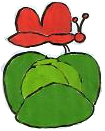 KOPRIVNIČKO-KRIŽEVAČKA ŽUPANIJAOSNOVNA ŠKOLA KOPRIVNIČKI BREGIAdresa: Trg svetog Roka 2, Koprivnički BregiRavnateljica: Karolina Vidović tel 048/220 596  Tajništvo tel 048/830-008  Računovodstvo tel 048/220-595 Pedagog tel 048/830 086 Psiholog  tel 048/220 594 Knjižnica tel 048/550-390E-mail: ured@os-koprivnicki-bregi.skole.hr    Web: www.os-koprivnicki-bregi.skole.hrKLASA: 112-02/23-01/14URBROJ:2137-76-01-23-3Koprivnički Bregi, 27.6.2023. godineNa temelju članka 10. Pravilnika o načinu i postupku zapošljavanja u Osnovnoj školi Koprivnički Bregi te Izmjena i dopuna Pravilnika o zapošljavanju u Osnovnoj školi Koprivnički Bregi ravnateljica donosi:ODLUKUo neprovođenju testiranja kandidata po natječaju za radno mjesto stručnog suradnika psihologa objavljenog 14.6.2023 god.Članak 1. Ne provodi se testiranje kandidata prijavljenih na natječaj za radno mjesto stručnog suradnika psihologa po raspisanom natječaju od dana 14.6.2023.god., objavljenom na službenim stranicama Hrvatskog zavoda za zapošljavanje i na web stranici i oglasnoj ploči Osnovne škole Koprivnički Bregi.Članak 2.Testiranje se ne provodi iz razloga što je pristigla samo jedna prijava te ista ispunjava uvjete iz članka 105. Zakona o odgoju i obrazovanju u osnovnoj i srednjoj školi i članka 29. Točke b Pravilnika o odgovarajućoj vrsti obrazovanja učiteljai stručnih suradnika u osnovnoj školi te se stoga, sukladno odredbama Pravilnika o načinu i postupku zapošljavanja u Osnovnoj školi Koprivnički Bregi, donosi Odluka o neprovođenju testiranja.Članak 3.Odluka stupa na snagu danom donošenja.RAVNATELJICAKarolina Vidović, ravnateljicaDostaviti:-Web stranica škole-Pismohrana                                                                            